Spanish Primary 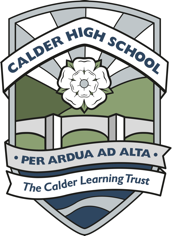 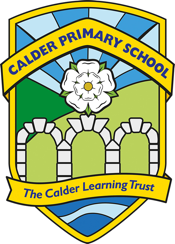 Curriculum Plan(2 year rolling program)   Building on Learning and consolidating Key Knowledge in mixed-age classes:  Objectives covered for the first time.   Objectives covered for the second time.   Objectives covered for the third time.                                                                         Objectives covered for the fourth time.   Objectives covered for the fifth time. Objectives covered for the sixth timeAutumn 1Autumn 2Spring 1Spring 2Summer 1Summer 2R(1 yr only)Introduction to SpainGreetings – Hola , AdiosSong: Hola amigos, hello friendsName – question and answerNumbers 1-5Numbers recap 1-5, introduce numbers 6-10 and various number gamesSpanish Christmas cardsRecap name and recap numbers 1-10 and introduce numbers 11-20AgeMonths and birthday monthEasterColoursRecap numbers – colour by number/bingoAnimalsRecap colours and numbersI like/I don’t like with pets and coloursI haveConversational Spanish – recap name/age/greetings/I like/don’t like/ I haveR(1 yr only)Y1/2Introduction to Spain and other Spanish speaking countriesNumbers 1-20 recap intro numbers 21-31Song Hola/hola, hello,hello friends(Spanish together) songName recap and he/she is calledAge/Birthday/monthsColours – favourite colourPets I have / I would like /nameChristmasNumbers 1 -31 recapStory Querido zooFamily – siblingsI have/ there is /areRecap namesEasterColour by numberSeasons /Months recapSchool – classroom objects/ instructions Simon saysSubjects likes/dislikesClothes – uniformRecap colours/ likes and dislikes/ seasons and monthsY1/2Introduction to Spain and other Spanish speaking countriesGeneral conversation recap of Y1Gruffalo story – recap animals and introduce more animals from the story. Poster to recap colours and create half/half animal.Harry Potter magic beastsDescriptions of appearance- hair/eyesI have/I amPhotofit posterEaster- colour by numberCharacter descriptions- adjectivesJobs and places of workSoy/es/ trabajo/trabajaRecap likes/dislikesGeneral conversation recap – name/age/siblings/pets/fav colour/descriptionsPaired interviews to be recordedY3/4Introduction to Spanish food and drinksSong: tengo hambreFood Days of the weekRecap likes/dislikesUNIDAD 1 The language gym : I can say my name and ageTheme of food with the story of the very Hungry caterpillarRecap coloursPerform the story to recordChristmas Food in SpainCafé role playOrdering snacks and drinksQuieroNumbers 1-100 with pricesMenuUNIDAD 4 The language gym : I can say when my birthday isEaster celebrations in Spain with emphasis on Food and drink – link to a fiestaUNIDAD 5 The language gym : I can say what pets I haveWhere I live – vivo House and rooms – compare to Spanish housesAdjectives – big/small/old/modernBedroom – prepositionsHay/tiene/tengo + negativesRecap likes/dislikesY3/4Todo sobre mi project and poster to recap all about themselves- name/age/birthday/siblings/likes/dislikesUNIDAD 2 The language gym : Alphabet and phonics/decoding skillsBody partsHead, shoulders, knees and toesBasic illnessFeelings – how are you?Fuera de aquí, horrible monstruo verde storyUNIDAD 3 The language gym : I can greet and express how I amNumbers 1-100 recapIntroduce the time on the hour and half past.Shopping for souvenirs, ice cream and drinks.Look at typical souvenirs from Spain.Easter – numbers and colour recap colour by numberFiesta – link to semana santa/ feria de abrilShops and productLook at shops in SpainShopping listsUNIDAD 6 The language gym : I can says what’s in my school bagRecap time on the hour and half past and intro remainder of time.Daily routineY5/6Introduction to other Spanish speaking countries around the worldPlaces in a townVerbs to match to places Halloween vocab and songWriting about a town – hay/ tiene + negativeDirectionsPrepositionsChristmas celebrations in SpainUNIDAD 9 The language gym :I can talk about where I liveStudy of Barcelona in SpainRecap hay/tiene/es Create a Tourist guide of BarcelonaRecap places in town and look at famous peopleUNIDAD 10 The language gym : I can say what is in my townEaster – Semana Santa festivalGeneral conversation Name/age/birthday/likes/dislikes/siblings/pets-Interview a famous personWeather- record a forecastRecap seasons/monthsIntro countries/compass points.Activities linked to weather. Sports and freetime activitiesRecap Likes/dislikes/daysIntro adjs of frequencyY5/6Introduction to Mexico as a Spanish speaking country.Day of the dead celebration- introduce key vocabUNIDAD 7 The language gym : I can talk about countries and languagesLink lessons around the film The book of lifeRecap colours/family/descriptionsChristmasHolidays – recap countries/weather/activities/likes and dislikesIntro transportUNIDAD 8 The language gym : I can talk about the weatherEaster – celebrations in MexicoPacking a suit case for a trip to Mexico – recap clothes and weatherGrammar – the/aNouns –singular /pluralRecap vocab of pets/classroom objectsVerbs in I formFiesta de la TomatinaDesign T-shirt